Согласно КОНВЕНЦИИ О ПРАВАХ РЕБЕНКА, ты имеешьПраво на жизнь и развитиеПраво на защиту здоровьяПраво на заботу обоих родителейПраво на имя и гражданствоПраво на образованиеПраво на родной язык и культуруПраво на частное пространствоПраво на время для игр и отдыхаПраво на свободное выражение собственного мненияПРАВА И ОБЯЗАННОСТИ  ИДУТ РУКА ОБ РУКУ!Ты имеешь право на образование, но в то же время ты обязан посещать школу.Ты имеешь право требовать уважения собственных прав, однако при этом ты также должен уважать и считаться с правами других детей и взрослых.Все люди должны уважать друг друга и вежливо общаться между собой.ТЫ НЕСЁШЬ ОТВЕТСТВЕННОСТЬ ЗА НЕВЫПОЛНЕНИЕ СВОИХ ОБЯЗАННОСТЕЙ!ТВОИВыполнять требования Устава и правил внутреннего распорядка школы.Посещать занятия.Добросовестно учиться.Заботиться о своем здоровье.Соблюдать деловой стиль одежды.Бережно относиться к школьному имуществу.Уважать честь и достоинство других учеников и работников школы.Не допускать противоправные действия.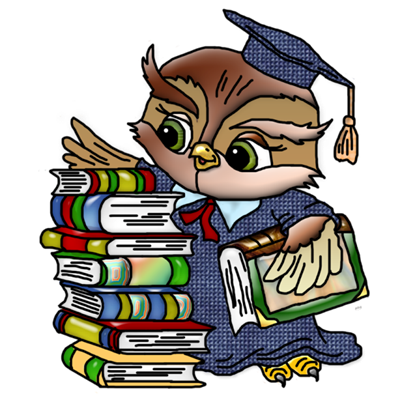 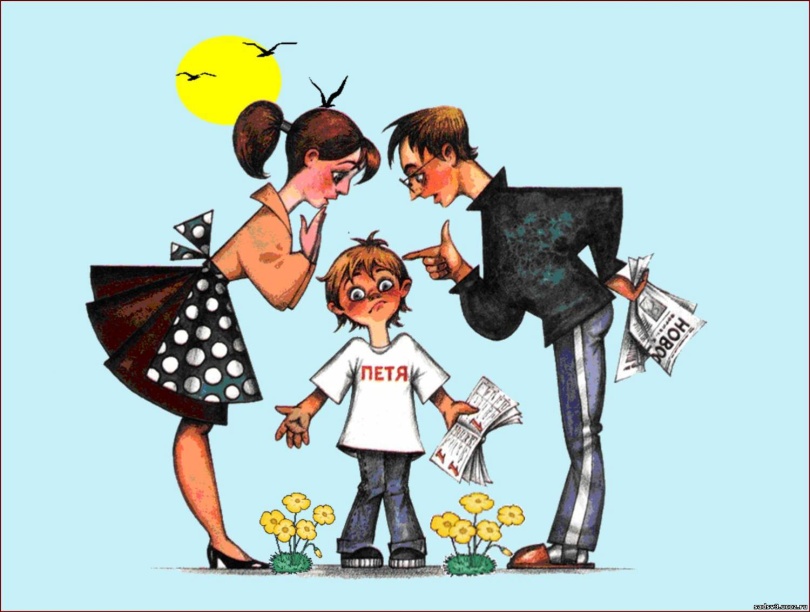 